LiechtensteinLiechtensteinLiechtensteinLiechtensteinJanuary 2023January 2023January 2023January 2023SundayMondayTuesdayWednesdayThursdayFridaySaturday1234567New Year’s DayBerchtold DayEpiphany8910111213141516171819202122232425262728293031NOTES: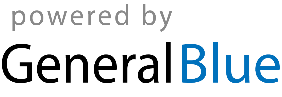 